CIVIL ENGINEER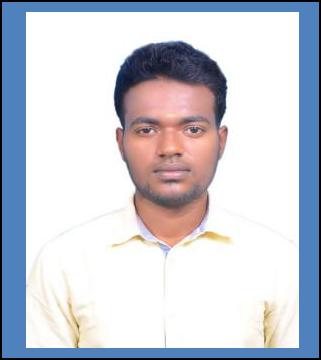 PRABAKARANPrabakaran-393174@2freemail.com PROFESSIONAL SUMMAR	.An ambitious and dedicated Civil Engineer with more than 3+ years of experience in Residential buildings at India, who has a clear understanding of the role and responsibilities associated with being a civil engineer. Having a good experience in Site Execution, Drafting, Estimation and Quality checking. Having a Sound knowledge in AutoCAD and MS office. Currently seeking a position as Site engineer/QS or QC in the construction industry either in the India or abroad to consider permanent or short term contracts, where I can utilize my skills and experience acquired over the years to the achievement of organizational and personal objectives for excellence and with the highest degree of professionalism.Able to act as the main technical advisor on a construction site for subcontractors, labours and operatives.Excellent communication skills and able to work closely with both clients and other specialists such as architects and building contractors.I gained hands on experience in Site rising problems, Document preparation, Project estimations have been my core strengths through my career.Strong technical, analytical and problem-solving skillsAble to handle individual site.Ability to motivate and managing the team.Able to work under different pressure work condition.Self-confidence and hard workerResponsibilities:Acting as the main technical advisor on a construction site for subcontractors, labors and operatives.Setting out of building and foundation layout as per the center line drawing.Executes the works like Substructure, Superstructure, Electrical, plumbing, Tiles, etc.,Day – to day– management of the site, including supervising and monitoring the site labor force and the Work of any subcontractors.Calculating requirements to plan and design the specifications of the civil work required to complete job.Inspected and tested the materials prior to their use at site as per sample approved by the consultant and Assured removal of reject material out from site .Checking of RCC works as per drawings and arranging for consultant inspection prior to concreting.Preparation of BOQ, subcontractor bills and maintain checklists, etc.,SITE ENGINEERkodambakkam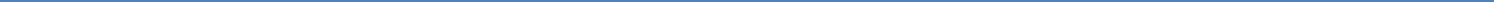 JUN 2015 TO JULY 2016Responsibilities:Planning and organizing daily works as per plan and schedules.Inspecting materials and equipment, observing work procedures to ensure quality of work.Validated and tested the completed works before they were covered by the contractor, took photos On regular basis and also on account of defective work.Taking measurements of executed works and checking contractor bills with respect to BOQ.INDIVITUAL PROJECT –Tiruvannamalai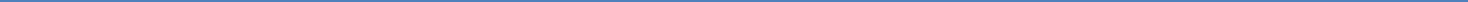 NOV 2016 TO JUNE 2017Responsibilities:Planning materials, machinery & manpower requirement to complete project.Preparing Drawing sheets, BBS and explain it to sub-contractors and labors.Finding problems and giving technical solution for execution of work at site.DECLARATION	.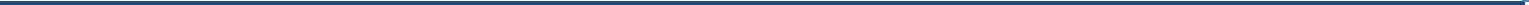 I consider myself good in all aspects of Civil Engineering. I am also confident of my ability to work in a team. I hereby declare that the information furnished above is true and to best of my knowledge.PRABAKARANAREAS OF EXPERTISE.Planning & Execution SettingOut and Structural markingBOQ & Checklist MaintenanceBOQ & Checklist MaintenanceEstimation & QCStell Detailing & ShutteringElectrical and plumbingElectrical and plumbingDrafting and Rebar DetailingDocumentation & MonitoringFinishing and interior worksFinishing and interior works(walls,floors&roofs)PERSONALITY TRAITS.SOFT SKILLS. Design& Drafting Design& Drafting=  AutoCAD Documentation & Monitoring =  MS office suites ,primavera Documentation & Monitoring =  MS office suites ,primavera Documentation & Monitoring =  MS office suites ,primaveraACADEMIC QUALIFICATIONS..20142014-  B.E, civil engineering from DR.M.G.R collage of engineering with 76%.-  B.E, civil engineering from DR.M.G.R collage of engineering with 76%.20102010-  HSC from A.K.T academy matriculation higher sec school with 78%.-  HSC from A.K.T academy matriculation higher sec school with 78%.20082008-  SSLC from bharathi matriculation higher sec school  with 75%.-  SSLC from bharathi matriculation higher sec school  with 75%.PROFESSIONAL EXPERIENCE..ChennaiChennaiSITE ENGINEERDescription: G+4 Apartments’, porurDEC 2014 TO JUN 2015